Cathedral High School Employment Application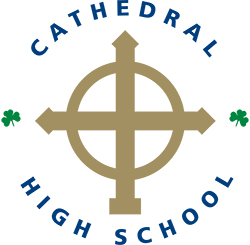 Vision: Cathedral High School, a Catholic institution in the Holy Cross tradition, will be the model for all high schools as she profoundly shapes the way students think, serve and lead.Mission: Cathedral, a Catholic college preparatory high school in the Holy Cross tradition, provides to a diverse group of students opportunities for spiritual, intellectual, social, emotional and physical growth through service and academic excellence.Core Values at Cathedral High School: Holy Cross will grow like a mighty tree and constantly shoot forth new limbs whose branches will produce yet others.  –Blessed Basil Moreau
Please complete the following information: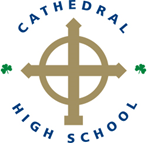 Applicant Voluntary Self-Identification FormCathedral High School is committed to hiring well-rounded and diversified candidates forvacant positions. In order to ensure this commitment, we perform certain analyses about our applicant pool and ask that you voluntarily provide information related to your race, ethnicity, and gender. The information you provide in no way affects your prospects for employment, and we do not use it in any employment decisions. In fact, we detach the information from your application, file it separately, and treat it confidentially. The information is, nonetheless, very important to us. For any statistical analysis to be meaningful, we must have information from as many applicants as possible, and it is just as important to collect this information from men and non-minorities as it is to obtain it from women and minorities. To be considered for employment all applicants must complete the information requested in this box:Completion of the information in the box below is voluntary. We will separate from the application any information we collect. We will not consider it in the employment decision, and we will maintain it in a confidential manner. The categories listed below are those used by the U.S. Census Bureau and the U.S. Department of Labor and are the only options available for federal reporting purposes.I have voluntarily provided the above information.Divine ProvidenceExcellenceIntegrityFamilyEducating Hearts and Minds HopeInclusiveness and DiversityOption for the PoorZealPERSONAL INFORMATIONPERSONAL INFORMATIONPERSONAL INFORMATIONPERSONAL INFORMATIONPERSONAL INFORMATIONFull NameDateCurrent Mailing AddressTelephoneAlternate TelephoneEmail AddressSocial Security NumberReferred ByFormer NamesEMPLOYMENT INFORMATIONEMPLOYMENT INFORMATIONEMPLOYMENT INFORMATIONEMPLOYMENT INFORMATIONEMPLOYMENT INFORMATIONEMPLOYMENT INFORMATIONEMPLOYMENT INFORMATIONPosition For Which You Are ApplyingDate Available to BeginExpected WageType of Employment Desired Full-Time  Part-Time  TemporaryAre you available to work overtime? Yes  NoAre you eligible to work in the U.S.?Are you eligible to work in the U.S.? Yes NoEducationEducationEducationEducationEducationHigh School NameCity/StateHighest Year CompletedDiplomaProgram 1 	 3  2	 4CollegeCity/StateHighest Year CompletedDegreeMajor/Minor 1 	 3  2	 4+CollegeCity/StateHighest Year CompletedDegreeMajor/Minor 1 	 3  2	 4+Licensure/SkillsLicensure/SkillsLicensure/SkillsLicensure/SkillsLicensure/SkillsLicensure/SkillsLicensure/SkillsLicensure/SkillsLicensure/SkillsIf you are applying for a teaching position, do you hold an Indiana School Teaching License?  Yes  No N/A Yes  No N/AIf yes, for what grade level? Elementary Secondary Elementary SecondaryLicense Number:License Number:If you are applying for a teaching position, do you hold an Indiana School Teaching License?  Yes  No N/A Yes  No N/AIf yes, for what grade level? Elementary Secondary Elementary SecondaryExpiration Date:Expiration Date:List current licenses/certifications that are relevant to the position for which you are applying (please provide copies)List any training that is relevant to the position for which you are applyingList any skills and/or qualifications that are relevant to the position for which you are applyingList any languages that you are able to speak, read, and/or write.FluentFluentFluentGoodGoodFairFairList any languages that you are able to speak, read, and/or write.SpeakList any languages that you are able to speak, read, and/or write.ReadList any languages that you are able to speak, read, and/or write.WriteGENERAL INFORMATIONGENERAL INFORMATIONGENERAL INFORMATIONGENERAL INFORMATIONGENERAL INFORMATIONGENERAL INFORMATIONHave you ever been employed by Cathedral High School? Yes No Yes NoIf yes, give dates of employmentFrom:      To:      Do you have any friends or family who are currently employed by us?  Yes No Yes NoIf yes, what are their name(s)How were you referred to Cathedral High School?Are you baptized Catholic? Yes No Yes NoAre you currently a practicing Catholic?Are you currently a practicing Catholic? Yes NoIf yes, what is the name of your parish? If no, what is your religion of preference?If yes, what is the name of your parish? If no, what is your religion of preference?If yes, what is the name of your parish? If no, what is your religion of preference?If yes, what is the name of your parish? If no, what is your religion of preference?Are you less than 18 years old?(Proof of age may be required after a job offer)Are you less than 18 years old?(Proof of age may be required after a job offer)Are you less than 18 years old?(Proof of age may be required after a job offer)Are you less than 18 years old?(Proof of age may be required after a job offer) Yes No Yes NoAre you able to travel if required by the position?Are you able to travel if required by the position? Yes NoDriver’s License Number:Have you ever been convicted of a felony or misdemeanor? 
(A conviction does not constitute an automatic bar to employment)Have you ever been convicted of a felony or misdemeanor? 
(A conviction does not constitute an automatic bar to employment)Have you ever been convicted of a felony or misdemeanor? 
(A conviction does not constitute an automatic bar to employment)Have you ever been convicted of a felony or misdemeanor? 
(A conviction does not constitute an automatic bar to employment) Yes No Yes NoIf yes, state the crimes(s), court(s), and sentence(s)If yes, state the crimes(s), court(s), and sentence(s)If yes, state the crimes(s), court(s), and sentence(s)Have you ever been terminated, asked to resign from employment, or resigned from employment in lieu of termination?  Have you ever been terminated, asked to resign from employment, or resigned from employment in lieu of termination?  Have you ever been terminated, asked to resign from employment, or resigned from employment in lieu of termination?  Have you ever been terminated, asked to resign from employment, or resigned from employment in lieu of termination?   Yes No  Yes No If yes, please explain.If yes, please explain.If yes, please explain.WORK EXPERIENCE (List all previous employers starting with your most recent and go back at least ten (10) years.  Account for periods of unemployment, service in the U.S. Armed Forces, etc.  Include relevant voluntary and/or part-time work experience.  Use additional sheets of paper, if necessary.)WORK EXPERIENCE (List all previous employers starting with your most recent and go back at least ten (10) years.  Account for periods of unemployment, service in the U.S. Armed Forces, etc.  Include relevant voluntary and/or part-time work experience.  Use additional sheets of paper, if necessary.)WORK EXPERIENCE (List all previous employers starting with your most recent and go back at least ten (10) years.  Account for periods of unemployment, service in the U.S. Armed Forces, etc.  Include relevant voluntary and/or part-time work experience.  Use additional sheets of paper, if necessary.)WORK EXPERIENCE (List all previous employers starting with your most recent and go back at least ten (10) years.  Account for periods of unemployment, service in the U.S. Armed Forces, etc.  Include relevant voluntary and/or part-time work experience.  Use additional sheets of paper, if necessary.)WORK EXPERIENCE (List all previous employers starting with your most recent and go back at least ten (10) years.  Account for periods of unemployment, service in the U.S. Armed Forces, etc.  Include relevant voluntary and/or part-time work experience.  Use additional sheets of paper, if necessary.)WORK EXPERIENCE (List all previous employers starting with your most recent and go back at least ten (10) years.  Account for periods of unemployment, service in the U.S. Armed Forces, etc.  Include relevant voluntary and/or part-time work experience.  Use additional sheets of paper, if necessary.)WORK EXPERIENCE (List all previous employers starting with your most recent and go back at least ten (10) years.  Account for periods of unemployment, service in the U.S. Armed Forces, etc.  Include relevant voluntary and/or part-time work experience.  Use additional sheets of paper, if necessary.)WORK EXPERIENCE (List all previous employers starting with your most recent and go back at least ten (10) years.  Account for periods of unemployment, service in the U.S. Armed Forces, etc.  Include relevant voluntary and/or part-time work experience.  Use additional sheets of paper, if necessary.)WORK EXPERIENCE (List all previous employers starting with your most recent and go back at least ten (10) years.  Account for periods of unemployment, service in the U.S. Armed Forces, etc.  Include relevant voluntary and/or part-time work experience.  Use additional sheets of paper, if necessary.)WORK EXPERIENCE (List all previous employers starting with your most recent and go back at least ten (10) years.  Account for periods of unemployment, service in the U.S. Armed Forces, etc.  Include relevant voluntary and/or part-time work experience.  Use additional sheets of paper, if necessary.)Organization #1 Organization #1 Dates of EmploymentStart:      Start:      Start:      Start:      End:      Address Address PositionPositionPayStart:      	Start:      	Start:      	Start:      	End:      Supervisor’s NameSupervisor’s NameTelephone NumberDescriptionDescriptionReason for LeavingReason for LeavingPermission to ContactPermission to ContactPermission to ContactYesNoYesNoOrganization #2 Organization #2 Dates of EmploymentStart:      Start:      Start:      Start:      End:      Address Address PositionPositionPayStart:      	Start:      	Start:      	Start:      	End:      Supervisor’s NameSupervisor’s NameTelephone NumberDescriptionDescriptionReason for LeavingReason for LeavingPermission to ContactPermission to ContactPermission to ContactYesNoYesNoOrganization #3 Organization #3 Dates of EmploymentStart:      Start:      Start:      Start:      End:      Address Address PositionPositionPayStart:      	Start:      	Start:      	Start:      	End:      Supervisor’s NameSupervisor’s NameTelephone NumberDescriptionDescriptionReason for LeavingReason for LeavingPermission to ContactPermission to ContactPermission to ContactYesNoYesNoOrganization #4 Organization #4 Dates of EmploymentStart:      Start:      Start:      Start:      End:      Address Address PositionPositionPayStart:      	Start:      	Start:      	Start:      	End:      Supervisor’s NameSupervisor’s NameTelephone NumberDescriptionDescriptionReason for LeavingReason for LeavingPermission to ContactPermission to ContactPermission to ContactYesNoYesNoWORK REFERENCES (Please provide three work-related references, preferably past supervisors/managers.)WORK REFERENCES (Please provide three work-related references, preferably past supervisors/managers.)WORK REFERENCES (Please provide three work-related references, preferably past supervisors/managers.)WORK REFERENCES (Please provide three work-related references, preferably past supervisors/managers.)WORK REFERENCES (Please provide three work-related references, preferably past supervisors/managers.)WORK REFERENCES (Please provide three work-related references, preferably past supervisors/managers.)WORK REFERENCES (Please provide three work-related references, preferably past supervisors/managers.)WORK REFERENCES (Please provide three work-related references, preferably past supervisors/managers.)WORK REFERENCES (Please provide three work-related references, preferably past supervisors/managers.)WORK REFERENCES (Please provide three work-related references, preferably past supervisors/managers.)Reference 1NameNameTitleTitleTitleTitlePhonePhonePhoneReference 1Reference 1OrganizationOrganizationYears KnownYears KnownYears KnownNature of AcquaintanceNature of AcquaintanceNature of AcquaintanceNature of AcquaintanceReference 1Reference 2NameNameTitleTitleTitleTitlePhonePhonePhoneReference 2Reference 2OrganizationOrganizationYears KnownYears KnownYears KnownNature of AcquaintanceNature of AcquaintanceNature of AcquaintanceNature of AcquaintanceReference 2Reference 3NameNameTitleTitleTitleTitlePhonePhonePhoneReference 3Reference 3OrganizationOrganizationYears KnownYears KnownYears KnownNature of AcquaintanceNature of AcquaintanceNature of AcquaintanceNature of AcquaintanceReference 3additional information (Please complete the following questions, if applicable for the position for which you are applying. Some questions may not be applicable for individuals applying for a staff position.)additional information (Please complete the following questions, if applicable for the position for which you are applying. Some questions may not be applicable for individuals applying for a staff position.)List any professional organization to which you belong.List any experience you have working with youths of High School age.List in order of preference, subjects you are qualified to teach.List athletic and/or non-athletic activities that you are qualified and willing to coach or direct.STatement by Applicant (to be completed by faculty applicants only)Cathedral High School is a (1) religious school with emphasis on both (2) academic and (3) co-curricular excellence.  Briefly describe how you could contribute to Cathedral’s excellence in all three areas. Use additional sheets of paper, if necessary.TERMS AND CONDITIONS OF APPLICATION AND EMPLOYMENTPlease read the terms and conditions below, and check the box indicating you have read and understand them.I hereby certify that the information provided on this application is true and complete. I understand and agree that any falsification or significant omissions on this application may result in not being hired or, if found out after employment, may be grounds for dismissal. I understand and agree that under the terms of employment with Cathedral High School, the employment relationship is terminable “at will” without notice or cause, unless set out in writing, dated, and executed by both parties. I understand that neither this document nor any offer of employment from Cathedral High School constitutes an employment contract.I state and affirm that I am not currently obligated or bound under an employment contract or other agreement which would interfere with my ability to perform duties as an employee of Cathedral High School or any of its agencies.  No person, partnership or corporation has a contractual right under any employment contract or other agreement to bring an action against me in the event that I accept employment with Cathedral High School.  I hereby authorize Cathedral High School to investigate fully all information contained in this employment application and to investigate and compile any other information that may bear upon my suitability for employment. I further authorize my past and present employers to furnish Cathedral High School with my records of employment and the reasons for my separation and any and all information those employers may possess concerning me. I further release Cathedral High School and/or its agents to make an independent investigation of criminal or police records, including those maintained by both public and private organizations and all public records for the purpose of confirming the information contained on my application. I release Cathedral High School from liability or damages for compiling such information. Additionally, I release any organization that provides information pursuant to this authorization from any and all liabilities, claims, or lawsuits in regard to the information obtained from any and all of the above-referenced sources used.I understand that any offer of employment may be contingent upon results from a criminal history check, drug screen, and my ability to comply with USCIS regulations establishing my identity and right to work in the United States. I understand that Cathedral High School is an Equal Employment Opportunity employer. Cathedral High School recruits and hires persons in all job titles without regard to race, sex, age, color, religion, national origin, disability, or other federal, state, or local protected classes.I have read and understand the foregoing statements and accept the same as conditions of employment.I understand that by filling out this application form, signing it below, and submitting it, I am completing an electronic signature and are bound by the terms and conditions, therein. I attest that my electronic signature will serve and have the same value as my handwritten signature.Applicant SignatureDateNameDatePosition Applying ForPosition Applying ForRace or Ethnic IdentityGender Hispanic or Latino Male  White (not Hispanic or Latino) Female Black or African American (not Hispanic or Latino) Native Hawaiian or Pacific Islander (not Hispanic or Latino) Asian (not Hispanic or Latino) American Indian or Alaskan Native (not Hispanic or Latino) Two or more races (not Hispanic or Latino) I do not wish to self-identifySignatureDate